Publicado en Madrid el 16/05/2018 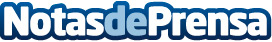 EOW: "El inglés es cada vez más valorado en las entrevistas de trabajo"En el mercado laboral actual,  el inglés más que una habilidad o plus – como era anteriormente visto-  es un requisito casi indispensable para cualquier profesional, por eso English Our Way se especializa en inglés para profesionalesDatos de contacto:Valentina Ovalles Rodríguez918 61 67 99Nota de prensa publicada en: https://www.notasdeprensa.es/eow-el-ingles-es-cada-vez-mas-valorado-en-las Categorias: Idiomas Madrid Recursos humanos http://www.notasdeprensa.es